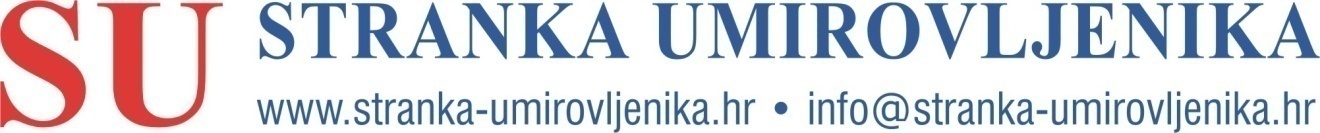 Nikole Jurišića 1/V, 10000 ZagrebFINANCIJSKI PLAN STRANKE UMIROVLJENIKA ZA 2015. GODINUZagreb, 05.12.2014. godine.	Predsjednik SU                                             Lazar Grujić dipl. oec1. PrihodiRačunski planOpis Planirano 3311Prihodi po posebnim propisima iz proračuna                             115.000    3541Prihodi od donacija                               31.000    Ukupno prihodi                             146.000    2. Rashodi2. RashodiRačunski planOpis Planirano 4222Naknade troškova službenih putovanja članovima u predstavničkim i izvršnim tijelima, povjerenstvima i slično                              90.000    4251Usluge telefona, pošte i prijevoza                                 1.000    4253Usluge promidžbe i informiranja                                 1.000    4254Komunalne usluge                                 5.000    4255Zakupnine i najamnine                               16.000    4257Intelektualne i osobne usluge                                 9.000    4259Ostale usluge                                 5.000    4261Uredski materijal i ostali materijalni rashodi                                 2.000    4263Energija                                 3.000    4295Ostali nespomenuti materijalni rashodi                                    500    4311Amortizacija                               10.000    4431Bankarske usluge i usluge platnog prometa                                 2.500    4623Rashodi za ostala porezna davanja                                 1.000    Ukupno rashodi                             146.000    3. Višak prihoda nad rashodima3. Višak prihoda nad rashodima                                          -    